SupplementS1: Quality Assessment Tool for Quantitative Studies (Adapted version) 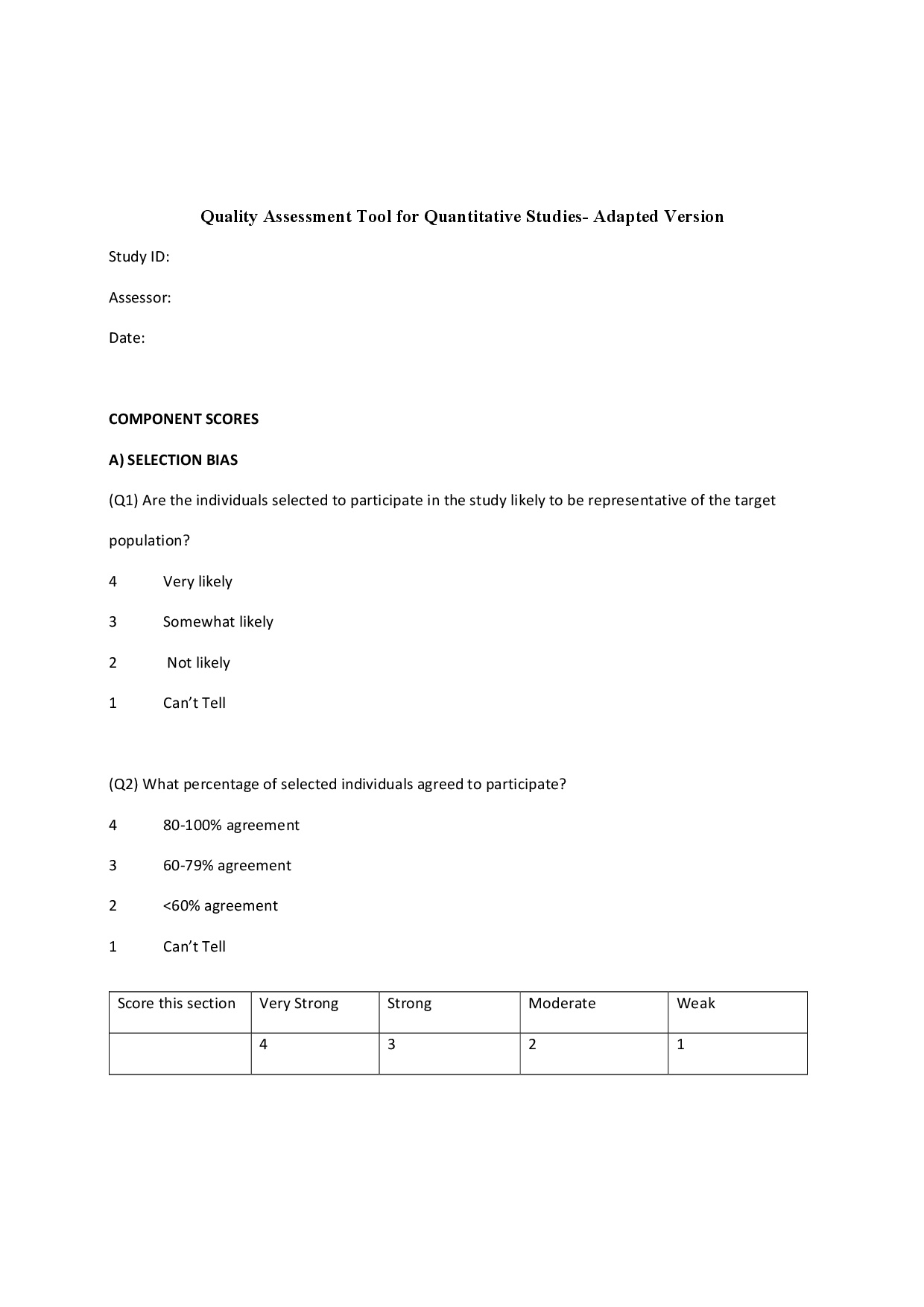 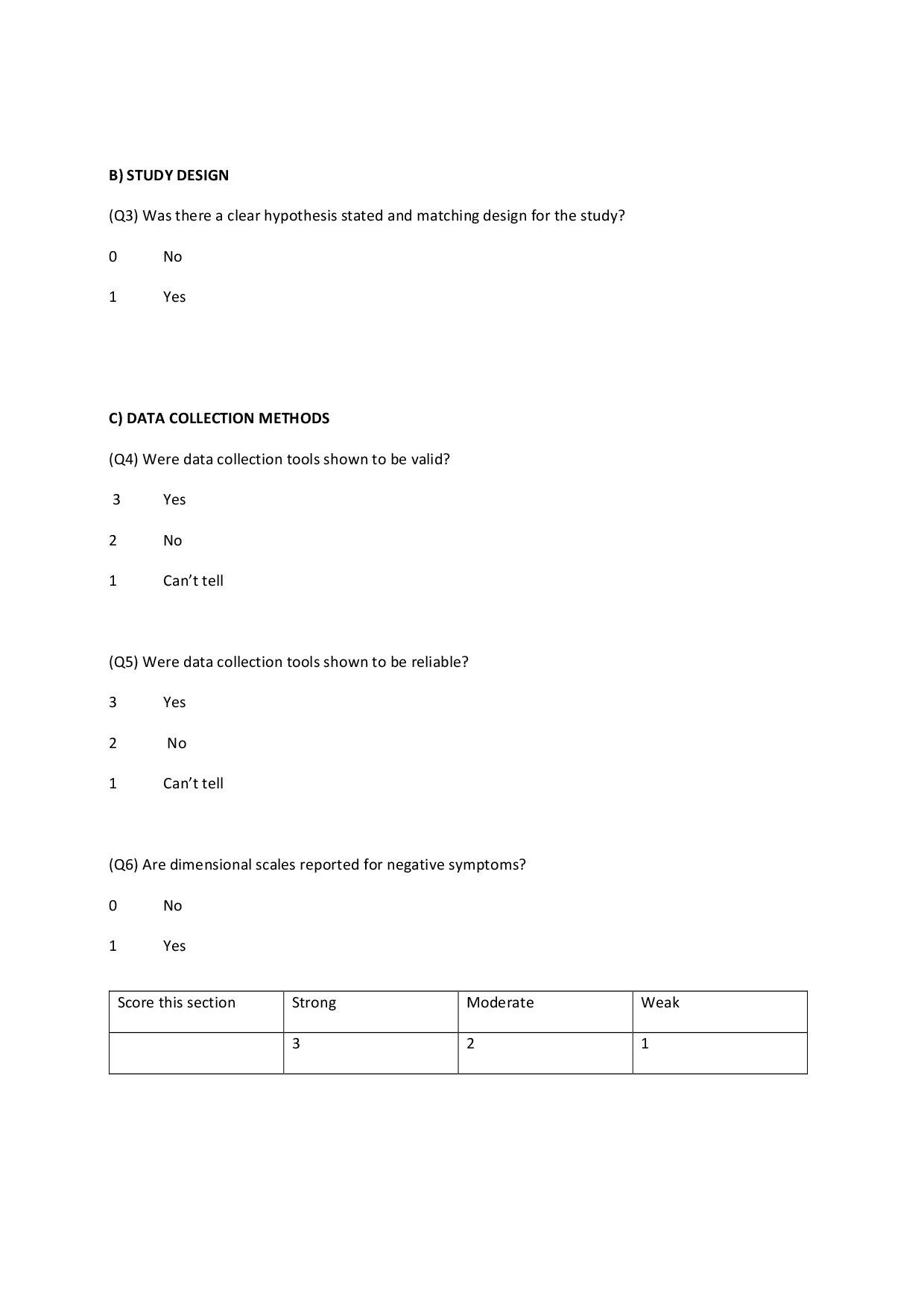 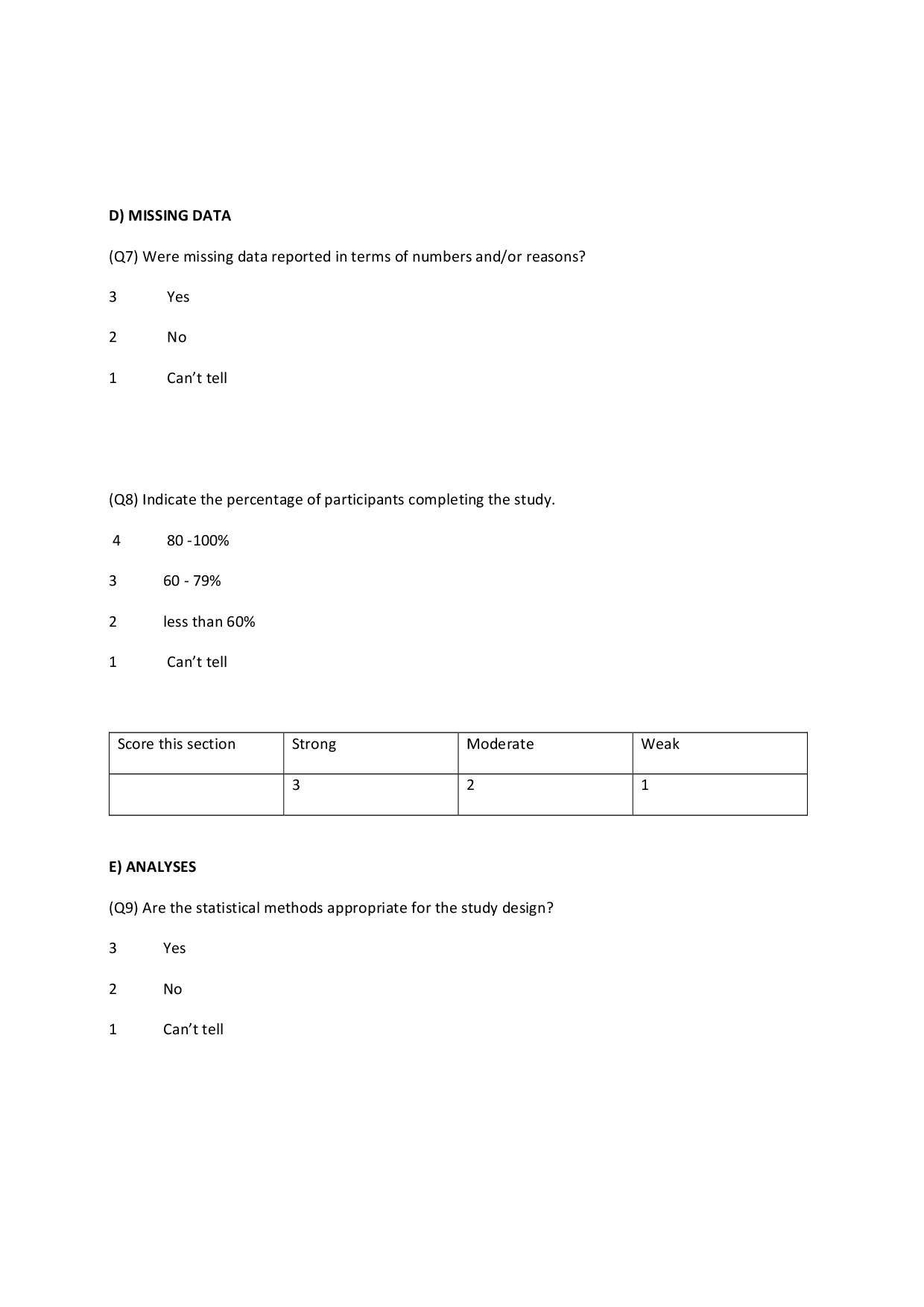 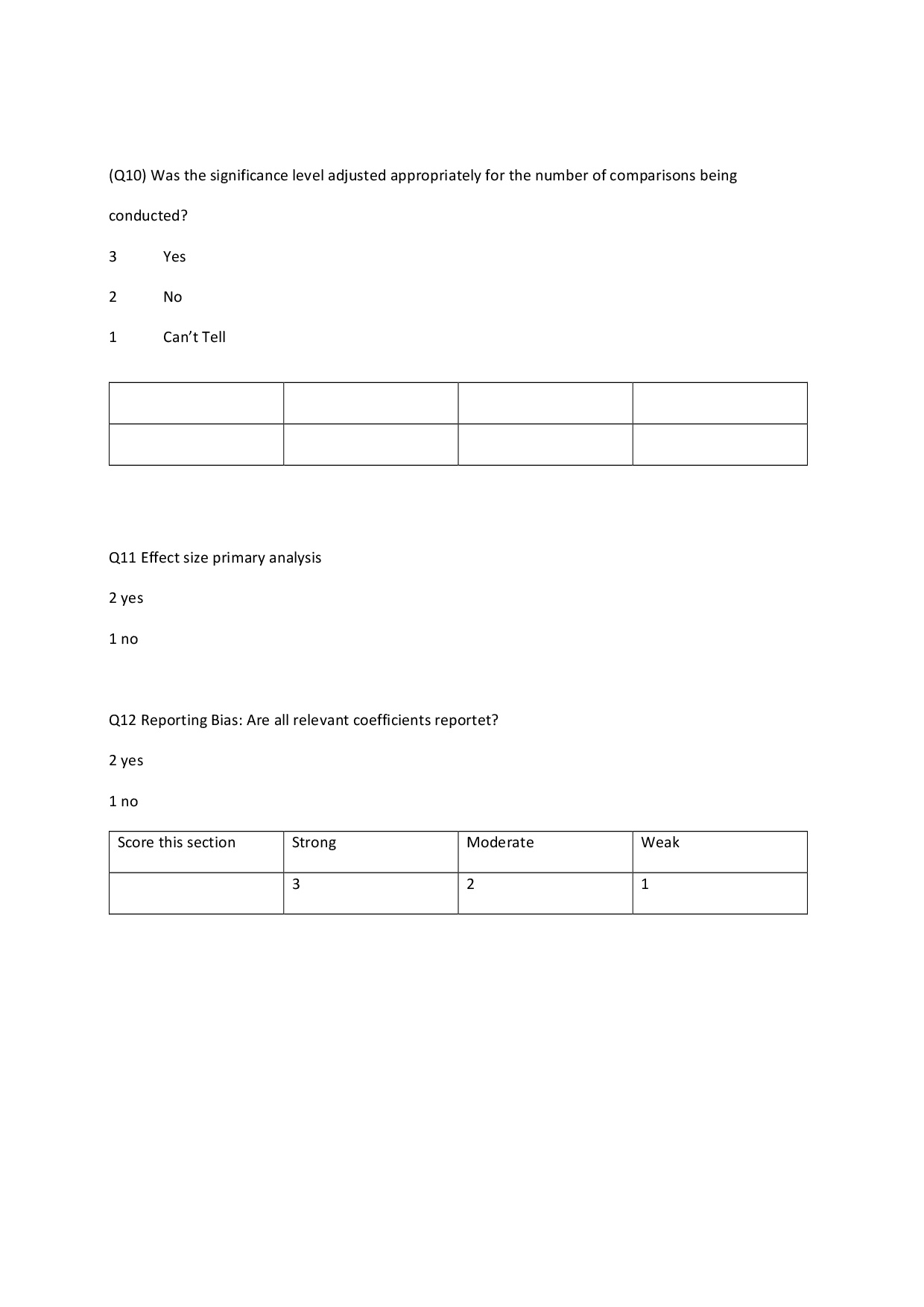 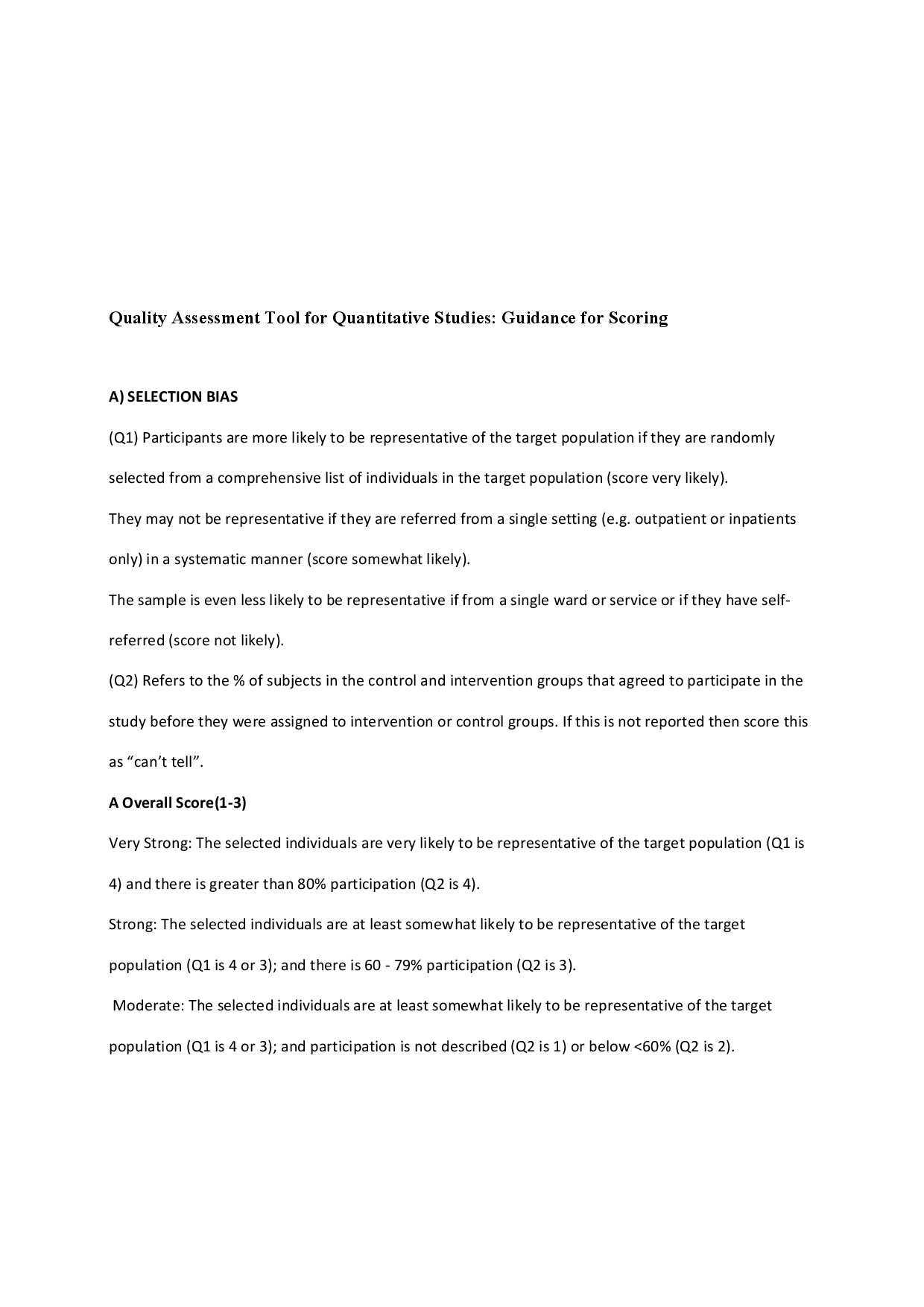 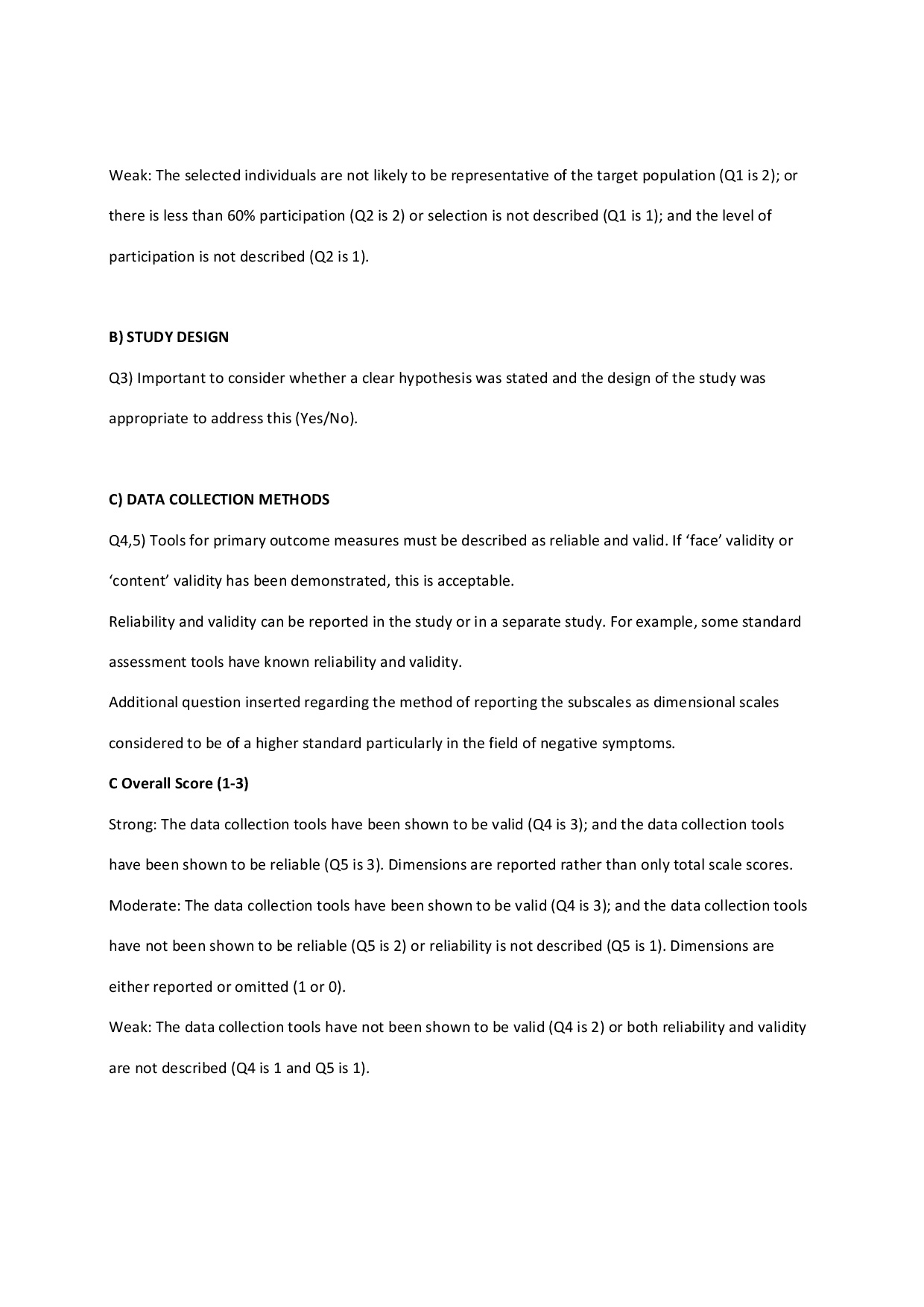 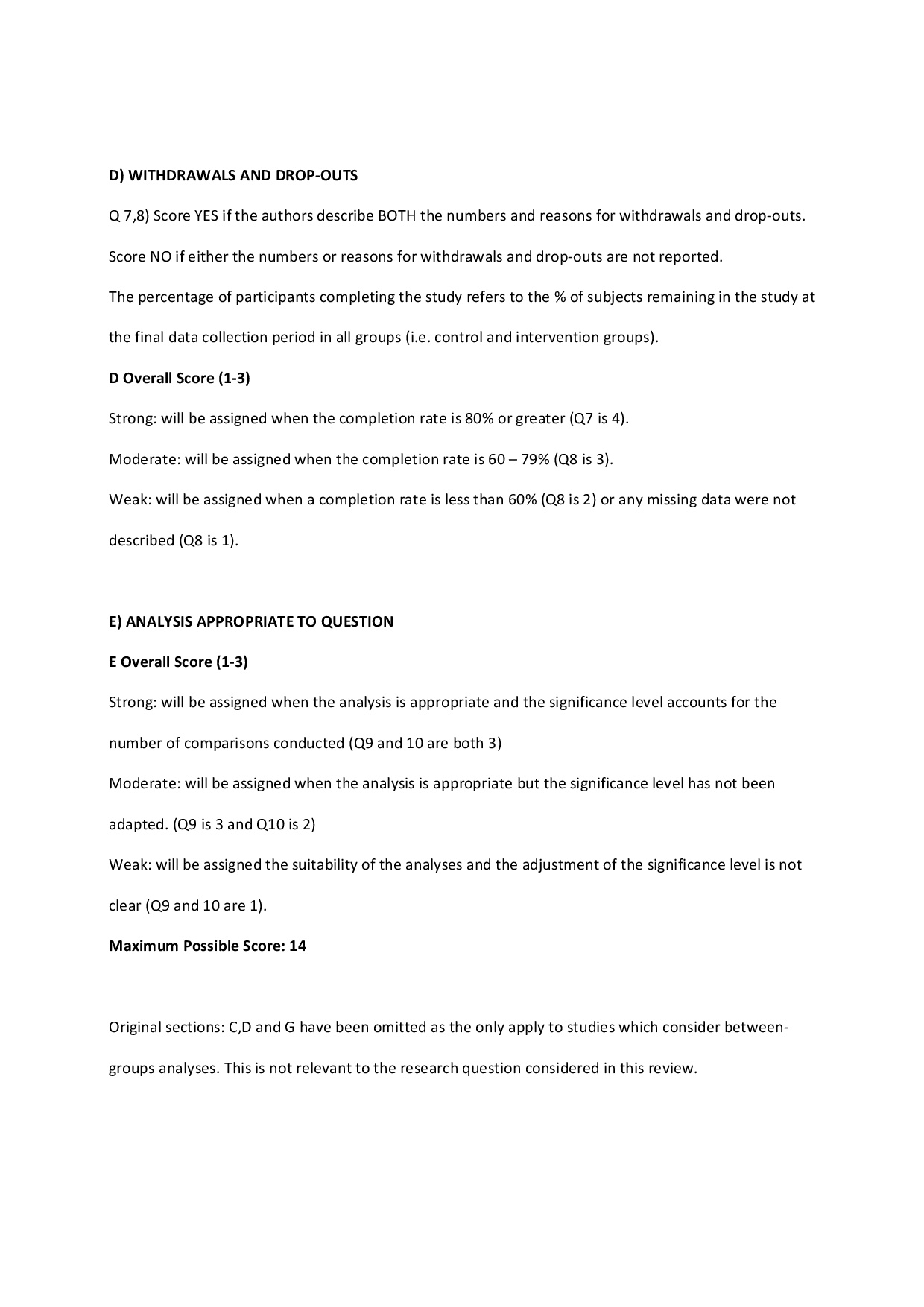 S3: Table of study characteristics and measurement informationNote: 𝑟 = Pearson’s r; ρ = Spearman’s rho; τ = Kendall’s tau; α = alpha level for all correlation analyses; CSS = Cross-sectional study; PS = Prospective study; RS = Retrospective study; nr = not reported; SZ = Schizophrenia; SZA = Schizoaffective disorder; SZf = Schizophreniform disorder; CPZ = Chlorpromazine; BDI = Beck Depression Inventory; BPRS = Brief Psychiatric Rating Scale; CDSS = Calgary Depression Scale for Schizophrenia; MADRS = Montgomery–Åsberg Depression Rating Scale; HRSD = Hamilton Rating Scale for Depression; PANSS = Positive and Negative Syndrome Scale; SAPS = Scale for the Assessment of Positive Symptoms;  SANS = Scale for the Assessment of Negative Symptoms; CAS = Chapman Anhedonia scale, CAS = Chapman Anhedonia Scale; SPPI = Standardized Polyvalent Psychiatric Interview; SDS = Schedule for the Deficit Syndrome; BNSS = Brief Negative Symptom Scale; LARS = Lille Apathy Rating Scale; PANADSS = Positive and Negative and Disorganized Symptoms Scale; AES-C = Apathy Evaluation Scale - Clinician version; HEN = High Royds Evaluation of Negativity Scale; SSPI = Signs and Symptoms of Psychotic Illness; WMS-R = Wechsler Memory Scale - Revised, WMS = Wechsler Memory Scale; RCFT = Rey Complex Figure Test; ROCFT = Rey–Osterrieth Complex Figure Test; HVLT = Hopkins Verbal Learning Test; HVLT-R = Hopkins Verbal Learning Test – Revised; BVMT-R = Brief Visuospatial Memory Test – Revised; BACS = Brief Assessment of Cognition in Schizophrenia; CANTAB = Cambridge Neuropsychological Test Automated Battery; AVLT = Auditory Verbal Learning Test; PMIT = Picture Memory and Interference Test; PCNB = Computerized Neurocognitive Battery; AMT = Autobiographical Memory Test; CERAD = Consortium to Establish a Registry for Alzheimer's Disease; PGIMS = Post Graduate Institute Memory Scale; BVRT = Benton Visual Retention Test; RBANS = Repeatable Battery for the Assessment of Neuropsychological Status; HKLLT = Hong Kong List Learning Test; WLT = Groningen Word Learning Task; SDLT = Serial Digit Learning Test; ISLT = International Shopping List Task; CPAL = Continuous Paired Association Learning Task. Information assumed rather than explicitly stated in the article. Correlation coefficient was transformed from d to r. PANSS based on three-factor model: positive symptoms, negative symptoms, and general psychopathology.  PANSS based on 5-factor-model (different five-factor models were applied across studies). SANS based on 5-factor model: affective flattening or blunting, alogia, avolition-apathy, anhedonia-asociality, and attention. SANS based on 4-factor model: affective flattening or blunting, alogia, avolition-apathy, anhedonia-asociality. Factor structure deviates from commonly used factor-models or is not specified by study authors. Scale used for correlation analysis (if deviating from reported severity of negative symptoms).S3: Funnel plot for meta-analysis on negative symptoms in general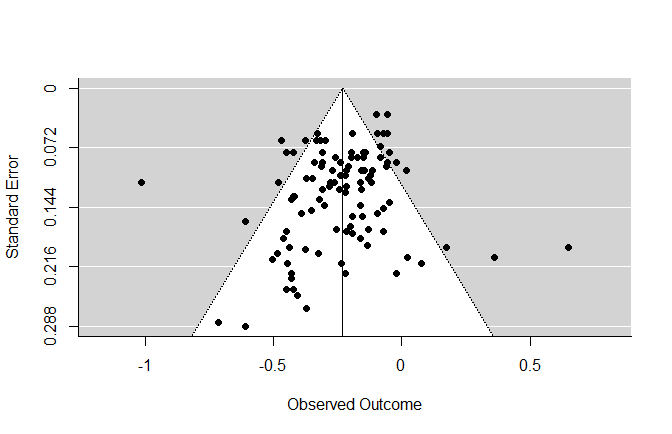 S4: Funnel plot for meta-analysis on amotivation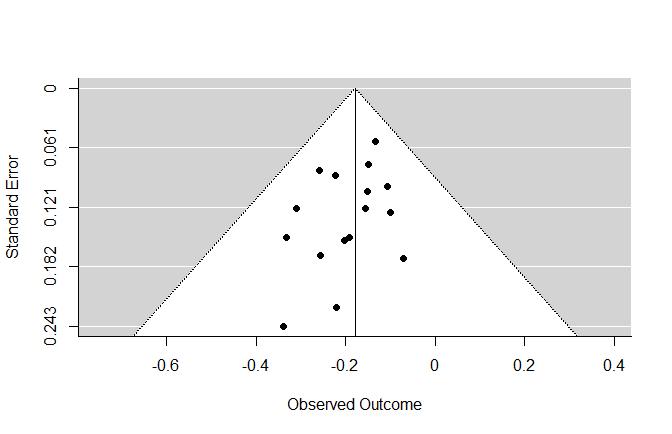 S5: Funnel plot for meta-analysis on reduced expressivity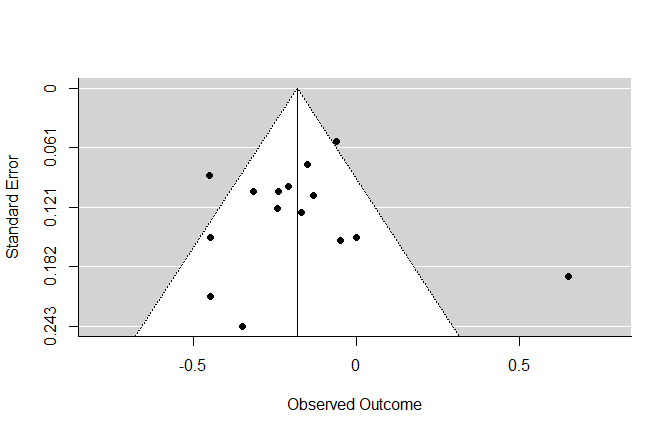 StudyFisher’s z transformed effect size ()Fisher’s z transformed effect size ()Data points synthesized in main ESData points synthesized in main ESCoefficient type reported in studies; significance statistics (α)Coefficient type reported in studies; significance statistics (α)n [% female]Mean age (SD)Diagnosis (%)Years of education 
M (SD)CPZ equivalents in mg/day M (SD)Positive symptoms 
M (SD) [Scale]Depressive symptoms M (SD) [Scale]Negative symptoms M (SD)[Scale]Memory testStudy qualityAddington & Addington (1999)-0.26 (0.01)-0.26 (0.01)22𝑟; .05, two-tailed𝑟; .05, two-tailed80 [32.5]36.0 (9.5)SZ: 10012.0 (1.7)510.0 (nr)13.6 (5.7) [PANSS]nr16.75 (6.25)WMS-R, ROCFT14Addington et al. (1991)-0.13 (0.03)-0.13 (0.03)55𝑟; .05, two-𝑟; .05, two-38 [34.2]30.9 (8.7)SZ: 10011.5 (nr)nrnrnrnrWMS, ROCFT10Bagney et al. (2015)-0.16 (0.01)-0.16 (0.01)22𝑟; .05, two-𝑟; .05, two-80 [33.8]41.6 (8.0)SZ: 10011.1 (3.7)576.1 (541.6)9.4 (3.8) [PANSS]7.5 (2.6) [PANSS]16.9 (6.6)HVLT-R, BVMT-R12Balogh et al. (2015)-0.61 (0.03)-0.61 (0.03)22ρ; .05, two-ρ; .05, two-42 [42.9]39.0 (10.0)SZ: 10013.7 (nr)nr21.8 (4.8) [PANSS]nr23.5 (5.6)CANTAB10Basso et al. (1998)-0.42 (0.02)-0.42 (0.02)22𝑟; .01, two-𝑟; .01, two-62 [27.4]32.3 (7.3)SZ: 10013.7 (2.2)626.6 (746)2.1 (1.7) [SAPS]nr2.05 (1.43)WMS-R15Bell & Mishara (2006)-0.08 (0.01)-0.08 (0.01)77𝑟; .001, two-𝑟; .001, two-267 [12.7]43.1 (8.7)SZ: nrSZA: nr12.9 (2.0)601.3 (503.9)17.7 (5.7) [PANSS]nr18.3 (5.8) 
HVLT, WMS-R14Berenbaum et al. (2008)-0.10 (0.02)-0.10 (0.02)11ρ; .05, two-ρ; .05, two-47 [36.2]40.3 (9.1)SZ: 83.0SZA: 17.012.0 (8.2)576.7 (585.8)nrnr1,5 (1,8)WMS-R, Face Recognition Task11Berman et al. (1997)0.17(0.04)0.17(0.04)22𝑟; .05, two-tailed𝑟; .05, two-tailed30 [3.3]50.6 (11.1)SZ: 10012.3 (1.7)684.0 (279.8)20.9 (5.9) [PANSS]nr21.8 (4.6)WMS-R13Bilder et al. (2007)-0.23 (0.01)-0.23 (0.01)44𝑟; .05, two-tailed𝑟; .05, two-tailed94 [41.5]25.7 (6.3)SZ: 74.5SZA: 25.513.1 (2.3)712.0 (730.0)nrnrnrWMS-R, CVLT, ROCFT12Bismarck et al. (2018)-0.21 (0.03)-0.21 (0.03)22𝑟; .0024, two-𝑟; .0024, two-36 [47.2]36.7 (12.5)SZ: 10012.0 (2.1)nr5.3 (4.7) [SAPS]nr6.42 (4.1)HVLT-R, BVMT-R11Bodapati et al. (2019)-0.26 (0.03)-0.26 (0.03)44𝑟; .05,two-tailed𝑟; .05,two-tailed38 [47.4]39.5 (12.9)SZ: 100nrnr15.9 (3.8) [PANSS]14.7 (2.8)[PANSS]38.0 (9.23)[CAS]HVLT-R, BVMT-R11Boeker et al. (2006)-0.43 (0.05)-0.43 (0.05)11𝑟; .05, two-tailed𝑟; .05, two-tailed22 [50.0]29.7 (4.5)SZ: 10011.2 (1.3)924.1 (218.6)nrnrnrWMS-R10Bozikas et al. (2004)-0.30 (0.02)-0.30 (0.02)77𝑟; .01,one-tailed𝑟; .01,one-tailed53 [29.3]37.5 (10.6)SZ: 10010.4 (3.3)nr16.4 (6.0) [PANSS]4.7 (2.0) [PANSS]16.83 (6.0)CVLT, ROCFT11Brazo et al. (2002)-0.51 (0.04)-0.51 (0.04)33; .05, two-tailed; .05, two-tailed26 [20.0]36.1 (10.5)SZ: 100nr414.8 (401.3)nrnrnrSDSCVLT10Bryson et al. (2001)-0.12 (0.01)-0.12 (0.01)55 .05, two- .05, two-90 [7.8]41.3 (8.4)SZ: 10012.3 (1.6)740.3 (nr)17.9 (5.9) [PANSS]nr18.15 (4.64) 
HVLT, WMS-R11Buchanan et al. (1994) a-0.20 (0.03)-0.20 (0.03)33; .05, two-; .05, two-39 [17.9]33.7 (6.2)SZ: 10012.1 (2.2)nr6.7 (3.2) [BPRS]nrnr[SDS]WMS-R10Buchanan et al. (1994) b-0.46 (0.03)-0.46 (0.03)11𝑟; .05, two-𝑟; .05, two-33 [15.1]33.9 (6.5)SZ: 100nrnr11.4 (5.2) [BPRS]nr44.45 (17.1)WMS-R9Cammisuli et al. (2016)0.65(0.04)0.65(0.04)22ρ; .01, two-ρ; .01, two-30 [26.7]42.9 (10.8)SZ: 10010.6 (2.8)nrnrnr20.5 (9.7)WMS-IV8Cascella et al. (2008)-0.12 (0.01)-0.12 (0.01)44; .05, two-; .05, two-105 [31.4]38.3 (11.3)SZ: 10011.9 (2.3)nr4.7 (3.7) [SAPS]nr8.7 (3.43) 
HVLT-R, BVMT-R10Chan et al. (2015)-0.15 (0.01)-0.15 (0.01)44;  two-;  two-145 [52.4]21.8 (3.8)SZ: 10011.9 (2.2)nr11.3 (5.1) [PANSS]nr11.94 (3.85) 
WMS-R8Chang et al. (2013)-0.37 (0.01)-0.37 (0.01)22𝑟; .05, two-tailed𝑟; .05, two-tailed84 [57.1]31.5 (9.5)SZ: 79.8SZA: 5.9SZf: 14.310.5 (2.9)179.4 (405.5)19.9 (5.4) [PANSS]nr10.75 (9.64) [HEN]WMS-R10Chang et al. (2014)-0.24 (0.01)-0.24 (0.01)88𝑟; .0083, two-𝑟; .0083, two-93 [54.8]31.2 (9.6)SZ: 80.6SZA: 5.4SZf: 14.010.5 (2.9)nrnrnrnr[HEN]WMS-R14Chang et al. (2016)-0.10 (0.003)-0.10 (0.003)22𝑟; .05, two-𝑟; .05, two-321 [55.8]38.3 (8.4)SZ: 43.6SZA: 0.9SZf: 18.1Other: 37.410.8 (3.8)nr9.1 (3.6) [PANSS]nr6.22 (9.26)WMS-R13Chen et al. (1996)-0.14 (0.01)-0.14 (0.01)33𝑟; .05, two-𝑟; .05, two-175 [40.2]40.5 (12.2)SZ: 100nr940.0 (1007.0)nrnrnr[HEN]WMS-R10Chen et al. (2014)-0.14 (0.04)-0.14 (0.04)88ρ; .05 two-ρ; .05 two-157 [49.7]28.8 (7.5)SZ: 10013.8 (2.7)nr15.5 (4.9) [PANSS]nr15.78 (5.38)ISLT, CPAL10Chkonia & Tsverava (2007)-0.45 (0.06)-0.45 (0.06)66𝑟; .05, two-𝑟; .05, two-20 [50.0]34.2 (9.2)SZ: 10013.6 (2.6)nrnrnrnrCVLT10Cohen et al. (2007)-0.19 (0.02)-0.19 (0.02)55 .05, two- .05, two-45 [13.3]39.6 (6.2)SZ: 10012.1 (2.2)nr9.8 (4.9) [BPRS]nr7.47 (2.45) [BPRS]WMS-R12Dorofeikova et al. (2018)-0.31 (0.01)-0.31 (0.01)11𝑟; .05, two-𝑟; .05, two-125 [41.6]35.8 (9.9)SZ: 100nrnrnr2.9 (5.2) [MADRS]nrROCFT7Eckman et al. (2000)-0.07 (0.02)-0.07 (0.02)11𝑟; .001, two- 𝑟; .001, two- 51 [37.7]40.9 (9.5)SZ: 10011.1 (2.4)660.0 (378.3)nrnrnrWMS-R11Ehmann et al. (2004)-0.02 (0.05)-0.02 (0.05)44𝑟; .01, two-𝑟; .01, two-37 [13.5]30.0 (8.8)SZ: 75.7SZA: 24.311.2 (2.0)nr20.4 (6.2) [PANSS]nr22.73 (7.27)WMS-R10Faerden et al. (2009)-0.16 (0.02)-0.16 (0.02)22𝑟; .03, two-tailed𝑟; .03, two-tailed71 [52.1]27.4 (8.1)SZ: 50.7SZA: 21.1Other: 28.212.5 (2.7)nr14.4 (5.1) [PANSS]6.4 (4.5) [CDSS]27.2 (7.1)[AES-C]CVLT-II, ROCFT12Fonseca et al. (2017)0.02(0.01)0.02(0.01)22𝑟; .05,two-tailed𝑟; .05,two-tailed99 [52.1]37.6 (10.3)SZ: 10010.7 (3.7)nr13.2 (4.7) [PANSS]nr17.58 (6.92)HVLT-R, BVMT-R14Foussias et al. (2015)-0.31 (0.02)-0.31 (0.02)11𝑟; .05, two-𝑟; .05, two-69 [30.4]38.0 (10.3)SZ: 76.8SZA: 23.2nr458.2 (258.2)11.8 (11.8) [SAPS]2.5 (3.0) [CDSS]24.4 (17.3)BACS12Frydecka et al. (2016)-0.35 (0.01)-0.35 (0.01)33𝑟; .05, two-𝑟; .05, two-85 [58.8]36.5 (10.8)SZ: 10013.4 (2.8)488.5 (306.5)21.4 (7.3)[PANSS]1.6 (1) [PANSS]24.41 (18.9)AVLT12Galderisi et al. (2002)-0.06 (0.01)-0.06 (0.01)22 .05, two- .05, two-112 [25.0]34.8 (7.5)SZ: 10011.4 (3.2)541.4 (385.7)3.9 (2.8) [SAPS]6.2 (2.5) [BPRS]11.61 (3.15) 
AVLT, PMIT12Galderisi et al. (2013)-0.05 (0.01)-0.05 (0.01)22 .05, two- .05, two-160 [42.2]25.8 (5.6)SZ: 54.5SZA: 8.6SZf: 36.912.7 (2.8)nrnr5.8 (5.2) [CDSS]nrAVLT8González-Blanch et al. (2008)-0.02 (0.01)-0.02 (0.01)22ρ; .01, two-tailedρ; .01, two-tailed131 [35.1]26.8 (7.3)SZ: 59.7SZA: 3.1SZf: 26.4Other: 10.910.3 (3.2)nr3.0 (3.3) [SAPS]nr5.1 (5.0)AVLT, ROCFT12Good et al. (2004)-0.20 (0.01)-0.20 (0.01)44ρ; .002, two-ρ; .002, two-153 [23.3]26.4 (6.9)SZ: 55.1SZA: 8.4SZf: 36.5nrnone21.3 (5.4) [PANSS]nr23.1 (6.9)AVLT, WMS-R12Guillem et al. (2001)0.02(0.04)0.02(0.04)44ρ; .05, two-ρ; .05, two-27 [40.7]38.1 (nr)SZ: 100nrnrnrnrnrWMS-R11Gur et al. (2015) a-0.38 (0.004)-0.38 (0.004)33 , two- , two-328 [21.0]34.9 (11.0)SZ: 10013.6 (2.2)nr2.4 (3.9) [SAPS]nr4.09 (5.68)PCNB12Gur et al. (2015) b-0.10 (0.001)-0.10 (0.001)33 , two- , two-1195 [18.3]46.2 (11.3)SZ: 10012.7 (2.1)nr6.9 (4)[SAPS]nr11.03 (5.66)PCNB12Hammer et al. (1995)-0.22 (0.02)-0.22 (0.02)22𝑟; .05,two-tailed𝑟; .05,two-tailed65 [12.3]28.3 (4.8)SZ: 100nrnrnrnrnrAVLT, BVRT9Harrison & Fowler (2004)-0.45 (0.03)-0.45 (0.03)11𝑟; .05; two-tailed𝑟; .05; two-tailed36 [16.7]36.5 (11.1)SZ: 100nrnr12.6 (5.6) [PANSS]4.7 (4.3) [CDSS]13.74 (7.05)AMT13Hartmann-Riemer et al. (2015)-0.39 (0.02)-0.39 (0.02)22𝑟; .05, two-𝑟; .05, two-47 [27.7]31.3 (7.7)SZ: 87.2SZA: 12.811.3 (2.7)566.3 (428.9)7.2 (2.9) [PANSS]1.9 (2.3) [CDSS]25.64 (7.94)BNSSAVLT13Harvey et al. (1996)-0.45 (0.01)-0.45 (0.01)1212𝑟; .003, two-tailed𝑟; .003, two-tailed174 [44.8]75.3 (6.8)SZ: 1009.3 (2.6)nr19.3 (6.7) [PANSS]nr27.09 (8.17)CERAD11Hedge et al. (2013)-0.35 (0.02)-0.35 (0.02)33𝑟; .05, two-𝑟; .05, two-49 [30.6]29.2 (6.9)SZ: 10011.9 (3.6)nr20.5 (7.9) [PANSS]nr26.3 (5.46)AVLT, ROCFT11Heydebrand et al. (2004)-0.30 (0.004)-0.30 (0.004)11𝑟; .05, two-𝑟; .05, two-254 [24.1]25.0 (6.8)SZ: 53.4SZA: 9.4SZf: 37.1nrnrnrnrnrAVLT, WMS-R14Hintze & Borkowska (2015)-0.16 (0.03)-0.16 (0.03)22𝑟; .05, two-𝑟; .05, two-33 [39.4]17.4 (1.2)SZ: 1009.7 (0.9)nr13.5 (4.4) [PANSS]nr24.5 (8.3)AVLT11Horan & Blanchard (2003)-0.15 (0.02)-0.15 (0.02)44; .05, two-tailed; .05, two-tailed45 [17.8]34.2 (8.8)SZ: 10012.0 (2.6)645.6 (519.4)10.1 (4.3) [BPRS]nr6.31 (1.88)[BPRS]WMS-R11Hornig et al. (2014)-0.42 (0.06)-0.42 (0.06)44ρ; .05, two-ρ; .05, two-20 [60.0]29.2 (6.9)SZ: 10012.3 (1.3)10.0 (nr)nrnrnrWMS-R8Hovington et al. (2013)-0.34 (0.01)-0.34 (0.01)44ρ; .05, two-tailedρ; .05, two-tailed136 [28.7]22.6 (4.0)SZ: 62.5SZA: 27.2Other: 10.3nr155.4 (158.4)32.5 (13.8) [SAPS]5.2 (5.2) [CDSS]31.74 (16.44)WMS-R11Jhung et al. (2016)-0.22 (0.05)-0.22 (0.05)66𝑟; .05, two-𝑟; .05, two-23 [60.0]21.9 (4.7)SZ: 10013.6 (2.5)598.4 (352.8)5.4 (2.9) [SAPS]14.0 (12.0)[BDI]32.7 (7.34)[CAS-R]CVLT12Kanchanatawan et al. (2018)-0.48 (0.01)-0.48 (0.01)66; .05, two-tailed; .05, two-tailed80 [46.2]41.1 (11.1)SZ: 10012.3 (4.2)nrnrnrnrSDSCERAD11Keefe et al. (2006)-0.24 (0.01)-0.24 (0.01)11𝑟; .05, two-𝑟; .05, two-1332 [24.8]40.4 (10.9)SZ: 10012.1 (2.2)nrnrnrnrHVLT-R13Khalil et al. (2020)-0.21 (0.01)-0.21 (0.01)22𝜏; .05, two-tailed𝜏; .05, two-tailed109 [70.6]32.2 (9.0)SZ: 100nr624.3 (501.7)32.7 (6.8) [PANSS]nr24.9 (6.82)WMS-R11Klinberg et al. (2006)-0.17 (0.01)-0.17 (0.01)11𝑟; .05, two-tailedrs𝑟; .05, two-tailedrs151 [51.7]33.6 (10.3)SZ: 88.7SZA: 11.3nr610.0 (364.0)2.1 (0.7) [PANSS]nr16.1 (7.1)AVLT, RCFT12Konstantakopoulos et al. (2011)-0.07 (0.03)-0.07 (0.03)22𝑟; .05, two-𝑟; .05, two-36 [38.9]42.2 (8.8)SZ: 10010.9 (2.9)486.0 (237.0)10.5 (3.3) [PANSS]5.4 (3.7) [CDSS]36.9 (10.1)[AES-C]AVLT, ROCFT11Krishnadas et al. (2007)0.08(0.05)0.08(0.05)88ρ; .01, two-ρ; .01, two-25 [36.0]40.2 (8.2)SZ: 1009.1 (1.5)nrnr1.4 (1.0) [HRSD]2.68 (0.69)PGIMS, ROCFT10Lee et al. (2019)-0.31 (0.01)-0.31 (0.01)11𝑟; .05, two-𝑟; .05, two-160 [36.9]31.2 (13.1)SZ: 10011.6 (3.9)338.8 (223.2)8.7 (3.3) [PANSS]nr9.0 (3.1)WMS-R10Li et al. (2019)-0.20 (0.01)-0.20 (0.01)22ρ; .05, two-ρ; .05, two-360 [43.6]36.4 (8.7)SZ: 43.6SZA: 1SZf: 16.7Other: 38.610.8 (3.9)168.2 (141.8)nrnrnrWMS-R10Lin et al. (2013)-0.33 (0.003)-0.33 (0.003)22 , two- , two-302 [38.7]38.2 (9.5)SZ: 10010.9 (2.4)495.7 (299.6)19.9 (4.5) [PANSS]5.9 (4.2)[HRSD]50.42 (15.97)WMS-III13Lindsberg et al. (2009)-0.22 (0.01)-0.22 (0.01)66; .05, two-tailed; .05, two-tailed92 [34.8]26.7 (7.0)SZ: 21.7SZA: 4.3Other: 73.913.1 (2.8)nrnrnrnrWMS-R9Lipkovich et al. (2009)-0.07 (0.003)-0.07 (0.003)11𝑟; .05, two-𝑟; .05, two-395 [71.1]39.1 (8.2)SZ: 100nrnr3.2 (0.7) [PANSS]nr2.83 (0.81)AVLT9Liu et al. (2019)-0.28 (0.01)-0.28 (0.01)22𝑟; .05, two-𝑟; .05, two-78 [0.0]25.3 (3.5)SZ: 10011.3 (3.1)nr17.7 (6.1) [PANSS]nr19.18 (7.9)HVLT-R, BVMT-R12Manglam & Das (2013)-0.12 (0.01)-0.12 (0.01)33τ; .05,two-tailedτ; .05,two-tailed78 [3.8]30.3 (6.8)SZ: 100nrnone23.1 (9.5) [SAPS]2.7 (3.6) [CDSS]30.24 (13.36)AVLT12McCraedie et al. (1997) a-0.41 (0.06)-0.41 (0.06)33𝑟; .03, two-𝑟; .03, two-19 [36.8]62.0 (nr)SZ: 100nrnone20.0 (7.0) [PANSS]nr13.0 (nr)WMS12McCraedie et al. (1997) b-0.24 (0.05)-0.24 (0.05)33𝑟; .03, two-𝑟; .03, two-25 [48.0]62.0 (nr)SZ: 100nrnr15.0 (6.0) [PANSS]nr13.0 (nr)WMS12McDaniel et al. (2000)-0.19 (0.03)-0.19 (0.03)22𝑟; .05, two-𝑟; .05, two-35 [29.7]44.5 (8.7)SZ:100nrnrNrnr8.24 (3.93)WMS-R11Mingrone et al. (2013)-0.32 (0.004)-0.32 (0.004)11𝑟; .05, two-𝑟; .05, two-276 [42.0]40.1 (10.8)SZ: 10010.9 (3.5)nr14.9 (7.1) [PANSS]nr19.99 (8.41)CVLT11Minzenberg et al. (2003)-0.05 (0.02)-0.05 (0.02)11𝑟; .05, two-𝑟; .05, two-57 [26.3]40.2 (10.7)SZ: 10013.2 (2.3)320.0 (nr)3.3 (1.1) [PANSS]3.1 (1.0) [PANSS]2.9 (0.9)CVLT14Moritz et al. (2001)-0.45 (0.05)-0.45 (0.05)66𝑟; .05,two-tailed𝑟; .05,two-tailed25 [36.0]30.8 (10.0)SZ: 10011.1 (1.8)nrnrnrnrPANADSSAVLT12Morrison-Stewart et al. (1992)-0.44 (0.04)-0.44 (0.04)11𝑟; .05, two-tailed𝑟; .05, two-tailed30 [16.7]32.1 (8.5)SZ: 10032.1 (8.5)506.0 (401.0)25.6 (13.3) [SAPS]nr24.3 (17.39)WMS10Mu et al. (2020)-0.47 (0.004)-0.47 (0.004)22β; .05, two-tailedβ; .05, two-tailed251 [33.5]47.15 (8.58)SZ: 100nrnrnrnr17.48 (5.4)HVLT-R, BVMT-R11Newcomer et al. (1991)-0.37 (0.07)-0.37 (0.07)22ρ; .05,one-tailedρ; .05,one-tailed21 [0.0]41.5 (9.5)SZ: 100nrnone2.8 (1.1) [BPRS]2.1 (0.7) [BPRS]2.21 (0.79)[BPRS]AVLT, BVRT10Norman et al. (1997)-0.13 (0.01)-0.13 (0.01)44𝑟; .05,one-tailed𝑟; .05,one-tailed87 [34.5]33.3 (nr)SZ: 100nr316.6 (nr)18.5 (14.0) [SAPS]nr29.8 (17.1)AVLT, BVRT, ROCFT, WMS-R15O’Leary et al. (2000)-0.22 (0.01)-0.22 (0.01)88ρ; .05,one-tailedρ; .05,one-tailed110 [18.2]31.2 (9.6)SZ: 10013.1 (2.0)nr3.1 (0.3) [SAPS]nr3.0 (1.15)AVLT, BVRT, ROCFT, WMS-R13Pandina et al. (2020)-0.06 (0.003)-0.06 (0.003)11; .05, two-; .05, two-300 [32.3]15.4 (1.5)SZ: 100nrnr22.9 (6.3) [PANSS]nr21.5 (6.07)ROCFT10Pegoraro et al. (2013)-0.21 (0.01)-0.21 (0.01)11; .05, two-; .05, two-73 [28.8]33.1 (8.8)SZ: 1009.7 (3.5)nr4.6 (3.6) [SAPS]1.5 (2.6) [CDSS]9.77 (4.36)ROCFT11Perlick et al. (2008)-0.19 (0.003)-0.19 (0.003)11𝑟; .05, two-𝑟; .05, two-309 [3.6]46.5 (8.7)SZ: nrSZA: nr12.4 (1.6)nr21.5 (5.2) [PANSS]nr22.5 (5.6)RBANS10Puig et al. (2008)-0.38 (0.04)-0.38 (0.04)11𝑟; .05,two-tailed𝑟; .05,two-tailed29 [44.8]35.2 (9.2)SZ: 100nrnr11.1 (3.6) [PANSS]nr19.2 (8.2)WMS-III11Putman & Harvey (2000) a-0.43 (0.02)-0.43 (0.02)33; .05, two-; .05, two-59 [44.1]44.0 (10.8)SZ: 10011.9 (1.8)nr22.6 (6.0) [PANSS]nr23.39 (6.08)CERAD10Putman & Harvey (2000) b-0.42 (0.01)-0.42 (0.01)33; .05, two-; .05, two-174 [51.9]75.3 (6.8)SZ: 1009.3 (2.6)nr19.3 (6.6) [PANSS]nr27.14 (6.54)
CERAD10Quinlan et al. (2014)-0.15 (0.01)-0.15 (0.01)11𝑟; .05, two-𝑟; .05, two-179 [36.9]46.4 (11.0)SZ: 70.9SZA: 29.112.3 (1.9)nr19.0 (6.5) [PANSS]nr3.8 (2.3)HVLT12Raffard et al. (2018)-0.26 (0.01)-0.26 (0.01)11β; .05, two-β; .05, two-82 [22.0]36.7 (9.9)SZ: 1004.6 (1.0)600.0 (nr)13.5 (nr) [PANSS]2.5 (nr) [CDSS]-18.59 (6.98)[LARS]CVLT10Rémillard et al. (2008)-0.33 (0.04)-0.33 (0.04)33𝑟; .05, two-𝑟; .05, two-28 [21.4]42.4 (9.7)SZ: 10012.0 (2.9)nr14.3 (4.6) [PANSS]nr23.2 (5.46)CVLT10Réthelyi et al. (2012)-0.33 (0.004)-0.33 (0.004)11; .05, two-tailed; .05, two-tailed266 [54.1]37.5 (11.7)SZ: 10012.6 (2.9)455.0 (349.4)17.7 (5.0) [PANSS]nr13.82 (2.38)[SDS]AVLT9Rhinewine et al. (2005)-0.16 (0.02)-0.16 (0.02)11𝑟; .01, two-tailed𝑟; .01, two-tailed54 [37.0]16.0 (2.2)SZ: 100nr269.9 (240.9)9.5 (4.2) [BPRS]nr38.0 (17.6)CVLT12Rocca et al. (2005)-1.01 (0.01)-1.01 (0.01)11𝑟; .005, two-tailed𝑟; .005, two-tailed78 [41.0]36.1 (8.9)SZ: 100nrnr11.9 (5.3) [PANSS]4.0 (3.0) [CDSS]17.1 (9.52)WMS-III9Rund et al. (2004)-0.09 (0.01)-0.09 (0.01)22ρ; .01, two-tailedρ; .01, two-tailed207 [42.0]28.1 (9.6)SZ: 27.1SZA: 12.6SZf: 24.2Other: 36.212.0 (2.4)nr20.4 (5.6) [PANSS]nr15.3 (6.9)CVLT13Sergi et al. (2007)-0.16 (0.01)-0.16 (0.01)44𝑟; .05,two-tailed𝑟; .05,two-tailed100 [9.0]49.0 (7.1)SZ: nrSZA: nr12.6 (2.1)nr2.7 (1.5) [BPRS]nr2.2 (1.0) [BPRS]CVLT10Smith et al. (2009)-0.28 (0.01)-0.28 (0.01)11𝑟; .05, two-𝑟; .05, two-72 [56.9]39.1 (12.1)SZ: 100nrnrnrnrnrWMS-III11Srinivasan et al. (2005)-0.27 (0.01)-0.27 (0.01)33𝑟; .05, two-𝑟; .05, two-100 [40.0]33.6 (8.2)SZ: 10014.3 (3.1)nr10.2 (3.9) [PANSS]nr9.6 (3.2)WMS-R8Strauss et al. (2012)-0.15 (0.01)-0.15 (0.01)22𝑟; .05, two-𝑟; .05, two-100 [26.0]42.2 (11.1)SZ: 88.0SZA: 12.012.7 (2.1)nrnrnr24.1 (17.0)BNSSHVLT-R, BVMT-R13Tanaka et al. (2012)-0.42 (0.02)-0.42 (0.02)11ρ; .05, two-ρ; .05, two-61 [45.9]40.1 (12.2)SZ: 100nr642.3 (501.7)13.4 (4.8) [PANSS]3.2 (3.1) [CDSS]18.0 (6.6)BACS12Tong et al. (2018)-0.32 (0.02)-0.32 (0.02)22𝑟; .05,two-tailed𝑟; .05,two-tailed60 [100]24.6 (8.3)SZ: 61.7SZA: 33.3Other: 5.0nrnr10.2 (3.6) [PANSS]4.1 (4.3) [CDSS]11.93 (4.74)HKLLT10Tregellas et al. (2014)-0.49 (0.04)-0.49 (0.04)11𝑟; .01, two-𝑟; .01, two-28 [28.6]48.0 (12.0)SZ: 100nrnrnrnr4.2 (3.1)HVLT-R9van der Werf et al. (2012)-0.06 (0.001)-0.06 (0.001)44𝑟; .05, two-𝑟; .05, two-1053 [25.4]29.3 (11.9)SZ: 68.4SZA: 11.8SZf: 5.5Other: 14.3nr140.0 (175.0)14.2 (6.8) [PANSS]nr14.9 (6.6)WLT12Villalta-Gil et al. (2006)-0.32 (0.01)-0.32 (0.01)11𝑟; .05, two-𝑟; .05, two-94 [18.1]41.6 (12.8)SZ: 100nrnr10.0 (3.3) [PANSS]nr19.97 (6.26)
CVLT17Wang et al. (2008)-0.06 (0.01)-0.06 (0.01)22; .05, two-; .05, two-123 [30.8]42.7 (9.8)SZ: 10010.8 (2.8)511.3 (255.8)15.8 (13.8) [SAPS]6.8 (2.1) [BPRS]40.17 (20.05)[SANS]WMS-R11Wittorf et al. (2004)-0.71 (0.08)-0.71 (0.08)11τ;.05, two-tailedτ;.05, two-tailed15 [66.7]31.9 (10.9)SZ: 93.3SZA: 6.7nr472.0 (229.0)2.0 (0.6) [PANSS]nr1.9 (1.0)AVLT, RCFT8Woodward et al. (2004)-0.24 (0.02)-0.24 (0.02)1010𝑟; .05,one-tailed𝑟; .05,one-tailed68 [29.4]35.8 (9.6)SZ: 94.1SZA: 5.912.3 (2.3)731.3 (572.0)nrnrnr[SSPI]AVLT, BVMT-R9Yazihan & Yetkin (2020)-0.61 (0.08)-0.61 (0.08)22𝑟; .05, two-𝑟; .05, two-15 [0.0]22.7 (2.4)SZ: 10011.2 (2.7)none20.7 (4.2) [PANSS]nr25.75 (5.31)AVLT, SDLT11Zakzanis (1998)0.36(0.04)0.36(0.04)11; .05, two-; .05, two-27 [14.8]42.5 (7.5)SZ: 100nr420.5 (336.7)12.8 (nr) [BPRS]nr18.89 (nr)[BPRS]CVLT10